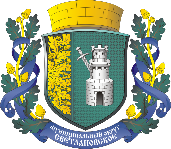 ВНУТРИГОРОДСКОЕ МУНИЦИПАЛЬНОЕ ОБРАЗОВАНИЕГОРОДА ФЕДЕРАЛЬНОГО ЗНАЧЕНИЯ САНКТ-ПЕТЕРБУРГАМУНИЦИПАЛЬНЫЙ ОКРУГ СВЕТЛАНОВСКОЕМУНИЦИПАЛЬНЫЙ СОВЕТРЕШЕНИЕ24.05.2023                                                                                                                                № 9Об утверждении отчета об исполнениибюджета внутригородского муниципального образования города федерального значения Санкт-Петербурга муниципальный округ Светлановское за 2022 годВ соответствии со статьей 264.6 Бюджетного кодекса РФ, пунктом 1 статьи 23 Устава внутригородского муниципального образования города федерального значения Санкт-Петербурга муниципальный округ Светлановское, статьями 36 и 37 Положения «О бюджетном процессе внутригородского муниципального образования Санкт-Петербурга муниципальный округ Светлановское», Муниципальный СоветРЕШИЛ:Принять к сведению итоги публичных слушаний по отчету об исполнении бюджета внутригородского муниципального образования города федерального значения Санкт-Петербурга муниципальный округ Светлановское за 2022 год.Утвердить исполнение бюджета внутригородского муниципального образования города федерального значения Санкт-Петербурга муниципальный округ Светлановское на 2022 год:- по доходам в сумме – 183 120,7 тыс. рублей- по расходам в сумме – 169 795,5 тыс. рублей- профицит в сумме – 13 325,2 тыс. рублейУтвердить отчет об исполнении бюджета внутригородского муниципального образования города федерального значения Санкт-Петербурга муниципальный округ Светлановское за 2022 год:3.1. По доходам бюджета:- по кодам классификации доходов бюджета согласно Приложению № 1 к настоящему решению;3.2. По расходам бюджета:- по ведомственной структуре расходов бюджета согласно Приложению № 2 к настоящему решению;- по разделам и подразделам классификации расходов бюджета согласно Приложению № 3 к настоящему решению;3.3. По источникам финансирования дефицита бюджета:- по кодам классификации источников финансирования дефицитов бюджета согласно Приложению № 4 к настоящему решению.3.4. По объемам бюджетных ассигнований, направляемых на исполнение публичных нормативных обязательств местного бюджета согласно Приложению № 5 к настоящему решению.3.5. По объемам межбюджетных трансфертов, получаемых местным бюджетом из других бюджетов согласно Приложению № 6 к настоящему решению.3.6. По численности муниципальных служащих и фактических затратах на их денежное содержание согласно Приложению № 7 к настоящему решению.4. Опубликовать настоящее решение в специальном выпуске информационно-публицистического журнала «События и Размышления» и на официальном сайте муниципального образования Светлановское. 5. Настоящее решение вступает в силу после его официального опубликования.6. Контроль за выполнением настоящего решения возложить на Главу муниципального образования С.В. Штукова.Глава муниципального образования                                                      С.В. ШтуковПриложение № 1к решению Муниципального СоветаМО Светлановское от 24.05.2023 № 9Приложение № 1к решению Муниципального СоветаМО Светлановское от 24.05.2023 № 9Приложение № 1к решению Муниципального СоветаМО Светлановское от 24.05.2023 № 9Приложение № 1к решению Муниципального СоветаМО Светлановское от 24.05.2023 № 9Приложение № 1к решению Муниципального СоветаМО Светлановское от 24.05.2023 № 9Приложение № 1к решению Муниципального СоветаМО Светлановское от 24.05.2023 № 9Приложение № 1к решению Муниципального СоветаМО Светлановское от 24.05.2023 № 9ОТЧЕТ ПО ДОХОДАМ
бюджета внутригородского муниципального образованиягорода федерального значения Санкт-Петербурга
муниципальный округ Светлановское
за 2022 год
по кодам классификации доходов бюджетаОТЧЕТ ПО ДОХОДАМ
бюджета внутригородского муниципального образованиягорода федерального значения Санкт-Петербурга
муниципальный округ Светлановское
за 2022 год
по кодам классификации доходов бюджетаОТЧЕТ ПО ДОХОДАМ
бюджета внутригородского муниципального образованиягорода федерального значения Санкт-Петербурга
муниципальный округ Светлановское
за 2022 год
по кодам классификации доходов бюджетаОТЧЕТ ПО ДОХОДАМ
бюджета внутригородского муниципального образованиягорода федерального значения Санкт-Петербурга
муниципальный округ Светлановское
за 2022 год
по кодам классификации доходов бюджетаОТЧЕТ ПО ДОХОДАМ
бюджета внутригородского муниципального образованиягорода федерального значения Санкт-Петербурга
муниципальный округ Светлановское
за 2022 год
по кодам классификации доходов бюджетаОТЧЕТ ПО ДОХОДАМ
бюджета внутригородского муниципального образованиягорода федерального значения Санкт-Петербурга
муниципальный округ Светлановское
за 2022 год
по кодам классификации доходов бюджетаОТЧЕТ ПО ДОХОДАМ
бюджета внутригородского муниципального образованиягорода федерального значения Санкт-Петербурга
муниципальный округ Светлановское
за 2022 год
по кодам классификации доходов бюджета(тыс. руб.)(тыс. руб.)№
 п/пКод админист-ратора доходаКод источников доходаНаименование источника доходаУтвержденоИсполнено% исполненияI0001 00 00000 00 0000 000НАЛОГОВЫЕ И НЕНАЛОГОВЫЕ ДОХОДЫ114 287,3122 950,0107,61.182112 300,0119 352,0106,31.11821 01 00000 00 0000 000НАЛОГИ НА ПРИБЫЛЬ, ДОХОДЫ112 300,0119 352,0106,32.8671 697,73 308,4194,92.18671 13 00000 00 0000 000ДОХОДЫ ОТ ОКАЗАНИЯ ПЛАТНЫХ УСЛУГ И КОМПЕНСАЦИИ ЗАТРАТ ГОСУДАРСТВА1 697,73 308,4194,93.80644,144,1100,03.18061 16 00000 00 0000 000ШТРАФЫ, САНКЦИИ, ВОЗМЕЩЕНИЕ УЩЕРБА44,144,1100,04.807168,0168,0100,04.18071 16 00000 00 0000 000ШТРАФЫ, САНКЦИИ, ВОЗМЕЩЕНИЕ УЩЕРБА168,0168,0100,06.8486,96,898,66.18481 16 00000 00 0000 000ШТРАФЫ, САНКЦИИ, ВОЗМЕЩЕНИЕ УЩЕРБА6,96,898,67.91370,670,7100,17.19131 13 00000 00 0000 000ДОХОДЫ ОТ ОКАЗАНИЯ ПЛАТНЫХ УСЛУГ И КОМПЕНСАЦИИ ЗАТРАТ ГОСУДАРСТВА30,330,4100,37.29131 16 00000 00 0000 000ШТРАФЫ, САНКЦИИ, ВОЗМЕЩЕНИЕ УЩЕРБА40,340,3100,0II0002 00 00000 00 0000 000БЕЗВОЗМЕЗДНЫЕ ПОСТУПЛЕНИЯ60 187,360 170,7100,01.91360 187,360 170,7100,01.19132 02 10000 00 0000 000ДОТАЦИИ БЮДЖЕТАМ БЮДЖЕТНОЙ СИСТЕМЫ РОССИЙСКОЙ ФЕДЕРАЦИИ40 380,640 380,6100,01.29132 02 30000 00 0000 000   СУБВЕНЦИИ БЮДЖЕТАМ БЮДЖЕТНОЙ СИСТЕМЫ РОССИЙСКОЙ ФЕДЕРАЦИИ19 806,719 790,199,9Итого доходов:174 474,6183 120,7105,0Приложение № 2к решению Муниципального СоветаМО Светлановское от 24.05.2023 № 9Приложение № 2к решению Муниципального СоветаМО Светлановское от 24.05.2023 № 9Приложение № 2к решению Муниципального СоветаМО Светлановское от 24.05.2023 № 9Приложение № 2к решению Муниципального СоветаМО Светлановское от 24.05.2023 № 9Приложение № 2к решению Муниципального СоветаМО Светлановское от 24.05.2023 № 9Приложение № 2к решению Муниципального СоветаМО Светлановское от 24.05.2023 № 9Приложение № 2к решению Муниципального СоветаМО Светлановское от 24.05.2023 № 9Приложение № 2к решению Муниципального СоветаМО Светлановское от 24.05.2023 № 9Приложение № 2к решению Муниципального СоветаМО Светлановское от 24.05.2023 № 9Приложение № 2к решению Муниципального СоветаМО Светлановское от 24.05.2023 № 9ОТЧЕТ ПО РАСХОДАМ
бюджета внутригородского муниципального образованиягорода федерального значения Санкт-Петербурга
муниципальный округ Светлановское
 за 2022 год
по ведомственной структуре расходов бюджетаОТЧЕТ ПО РАСХОДАМ
бюджета внутригородского муниципального образованиягорода федерального значения Санкт-Петербурга
муниципальный округ Светлановское
 за 2022 год
по ведомственной структуре расходов бюджетаОТЧЕТ ПО РАСХОДАМ
бюджета внутригородского муниципального образованиягорода федерального значения Санкт-Петербурга
муниципальный округ Светлановское
 за 2022 год
по ведомственной структуре расходов бюджетаОТЧЕТ ПО РАСХОДАМ
бюджета внутригородского муниципального образованиягорода федерального значения Санкт-Петербурга
муниципальный округ Светлановское
 за 2022 год
по ведомственной структуре расходов бюджетаОТЧЕТ ПО РАСХОДАМ
бюджета внутригородского муниципального образованиягорода федерального значения Санкт-Петербурга
муниципальный округ Светлановское
 за 2022 год
по ведомственной структуре расходов бюджетаОТЧЕТ ПО РАСХОДАМ
бюджета внутригородского муниципального образованиягорода федерального значения Санкт-Петербурга
муниципальный округ Светлановское
 за 2022 год
по ведомственной структуре расходов бюджетаОТЧЕТ ПО РАСХОДАМ
бюджета внутригородского муниципального образованиягорода федерального значения Санкт-Петербурга
муниципальный округ Светлановское
 за 2022 год
по ведомственной структуре расходов бюджетаОТЧЕТ ПО РАСХОДАМ
бюджета внутригородского муниципального образованиягорода федерального значения Санкт-Петербурга
муниципальный округ Светлановское
 за 2022 год
по ведомственной структуре расходов бюджетаОТЧЕТ ПО РАСХОДАМ
бюджета внутригородского муниципального образованиягорода федерального значения Санкт-Петербурга
муниципальный округ Светлановское
 за 2022 год
по ведомственной структуре расходов бюджетаОТЧЕТ ПО РАСХОДАМ
бюджета внутригородского муниципального образованиягорода федерального значения Санкт-Петербурга
муниципальный округ Светлановское
 за 2022 год
по ведомственной структуре расходов бюджета(тыс. руб.)(тыс. руб.)№ п/пНаименованиеКод ГРБСКод раздела и подразделаКод целевой статьиКод группы, подгруппы вида расходовУтвержденоИсполнено% исполненияI.Муниципальный Совет внутригородского муниципального образования города федерального значения Санкт-Петербурга муниципальный округ Светлановское9819 988,29 944,599,61.ОБЩЕГОСУДАРСТВЕННЫЕ ВОПРОСЫ98101009 988,29 944,599,61.1Функционирование высшего должностного лица субъекта Российской Федерации и муниципального образования98101021 808,51 808,5100,01.1.1Содержание главы муниципального образования981010200200 000111 808,51 808,5100,01.1.1.1Расходы на выплаты персоналу в целях обеспечения выполнения функций государственными (муниципальными) органами, казенными учреждениями, органами управления государственными внебюджетными фондами981010200200 000111001 808,51 808,5100,01.2Функционирование законодательных (представительных) органов государственной власти и представительных органов муниципальных образований98101038 083,78 040,099,51.2.1Содержание и обеспечение деятельности аппарата представительного органа муниципального образования981010300200 000236 809,06 791,099,71.2.1.1Расходы на выплаты персоналу в целях обеспечения выполнения функций государственными (муниципальными) органами, казенными учреждениями, органами управления государственными внебюджетными фондами981010300200 000231006 076,36 072,599,91.2.1.2Закупка товаров, работ и услуг для обеспечения государственных (муниципальных) нужд981010300200 00023200636,5622,397,81.2.1.3Иные бюджетные ассигнования981010300200 0002380096,296,2100,01.2.2Содержание депутатов муниципального совета, осуществляющих свою деятельность на постоянной основе981010300200 000611 033,31 007,797,51.2.2.1Расходы на выплаты персоналу в целях обеспечения выполнения функций государственными (муниципальными) органами, казенными учреждениями, органами управления государственными внебюджетными фондами981010300200 000611001 033,31 007,797,51.2.3Компенсация депутатам муниципального совета, осуществляющим свои полномочия на непостоянной основе, расходов в связи с осуществлением ими своих мандатов981010300200 00062241,4241,3100,01.2.3.1Расходы на выплаты персоналу в целях обеспечения выполнения функций государственными (муниципальными) органами, казенными учреждениями, органами управления государственными внебюджетными фондами981010300200 00062100241,4241,3100,01.3Другие общегосударственные вопросы981011396,096,0100,01.3.1Уплата членских взносов на осуществление деятельности Совета  муниципальных образований Санкт-Петербурга и содержание его органов981011309200 0044196,096,0100,01.3.1.1Иные бюджетные ассигнования981011309200 0044180096,096,0100,0II.Местная Администрация внутригородского муниципального образования города федерального значения Санкт-Петербурга муниципальный округ Светлановское913160 430,0159 851,099,61.ОБЩЕГОСУДАРСТВЕННЫЕ ВОПРОСЫ913010035 584,635 239,599,01.1Функционирование Правительства Российской Федерации, высших исполнительных органов государственной власти субъектов Российской Федерации, местных администраций913010435 556,535 211,499,01.1.1Содержание главы местной администрации913010400200 000311 533,91 533,099,91.1.1.1Расходы на выплаты персоналу в целях обеспечения выполнения функций государственными (муниципальными) органами, казенными учреждениями, органами управления государственными внебюджетными фондами913010400200 000311001 533,91 533,099,91.1.2Содержание и обеспечение деятельности местной администрации (исполнительно-распорядительного органа) муниципального образования913010400200 0003228 997,028 669,398,91.1.2.1Расходы на выплаты персоналу в целях обеспечения выполнения функций государственными (муниципальными) органами, казенными учреждениями, органами управления государственными внебюджетными фондами913010400200 0003210023 351,523 169,599,21.1.2.2Закупка товаров, работ и услуг для обеспечения государственных (муниципальных) нужд913010400200 000322004 970,74 825,197,11.1.2.3Иные бюджетные ассигнования913010400200 00032800674,8674,7100,01.1.3Расходы на исполнение государственного полномочия  по организации и осуществлению деятельности по опеке и попечительству за счет субвенций из бюджета Санкт-Петербурга913010400200 G08505 025,65 009,199,71.1.3.1Расходы на выплаты персоналу в целях обеспечения выполнения функций государственными (муниципальными) органами, казенными учреждениями, органами управления государственными внебюджетными фондами913010400200 G08501004 658,14 641,699,61.1.3.2Закупка товаров, работ и услуг для обеспечения государственных (муниципальных) нужд913010400200 G0850200367,5367,5100,01.2Другие общегосударственные вопросы913011328,128,1100,01.2.1Формирование архивных фондов органов местного самоуправления913011309000 0007120,020,0100,01.2.1.1Закупка товаров, работ и услуг для обеспечения государственных (муниципальных) нужд913011309000 0007120020,020,0100,01.2.2Расходы на исполнение государственного полномочия  по составлению протоколов об административных правонарушениях за счет субвенций из бюджета Санкт-Петербурга913011309200 G01008,18,1100,01.2.2.1Закупка товаров, работ и услуг для обеспечения государственных (муниципальных) нужд913011309200 G01002008,18,1100,02.НАЦИОНАЛЬНАЯ БЕЗОПАСНОСТЬ И ПРАВООХРАНИТЕЛЬНАЯ ДЕЯТЕЛЬНОСТЬ9130300304,4303,899,82.1Защита населения и территории от чрезвычайных ситуаций природного и техногенного характера, пожарная безопасность913031018,018,0100,02.1.1Проведение подготовки и обучения неработающего населения способам защиты и действиям в чрезвычайных ситуациях, а также способам защиты от опасностей, возникающих при ведении военных действий или вследствие этих действий913031021900 0009118,018,0100,02.1.1.1Закупка товаров, работ и услуг для обеспечения государственных (муниципальных) нужд913031021900 0009120018,018,0100,02.2Другие вопросы в области национальной безопасности и правоохранительной деятельности9130314286,4285,899,82.2.1Участие в профилактике терроризма и экстремизма, а также в минимизации и (или) ликвидации их последствий  на территории муниципального образования913031424701 0052191,090,699,62.2.1.1Закупка товаров, работ и услуг для обеспечения государственных (муниципальных) нужд913031424701 0052120091,090,699,62.2.2Участие в реализации мер по профилактике  дорожно-транспортного травматизма на территории муниципального образования913031424702 0049142,742,7100,02.2.2.1Закупка товаров, работ и услуг для обеспечения государственных (муниципальных) нужд913031424702 0049120042,742,7100,02.2.3Участие в деятельности по профилактике правонарушений в Санкт-Петербурге в соответствии с федеральным законодательством и законодательством Санкт-Петербурга913031424703 0051125,525,499,62.2.3.1Закупка товаров, работ и услуг для обеспечения государственных (муниципальных) нужд913031424703 0051120025,525,499,62.2.4Участие в установленном порядке в мероприятиях  по профилактике незаконного потребления наркотических средств и психотропных веществ, новых потенциально опасных психоактивных веществ, наркомании в Санкт-Петербурге913031424704 0053116,316,299,42.2.4.1Закупка товаров, работ и услуг для обеспечения государственных (муниципальных) нужд913031424704 0053120016,316,299,42.2.5Участие в создании условий для реализации мер, направленных на укрепление межнационального и межконфессионального согласия, сохранение и развитие языков и культуры народов Российской Федерации, проживающих на территории муниципального образования, социальную и культурную адаптацию мигрантов, профилактику межнациональных (межэтнических) конфликтов913031424705 00591110,9110,9100,02.2.5.1Закупка товаров, работ и услуг для обеспечения государственных (муниципальных) нужд913031424705 00591200110,9110,9100,03.НАЦИОНАЛЬНАЯ ЭКОНОМИКА91304002 543,82 490,997,93.1.Общеэкономические вопросы9130401529,3529,3100,03.1.1Участие в организации и финансировании временного трудоустройства несовершеннолетних в возрасте от 14 до 18 лет в свободное от учебы время, безработных граждан, испытывающих трудности в поиске работы, безработных граждан в возрасте от 18 до 20 лет, имеющих среднее профессиональное образование и ищущих работу впервые913040151000 00101529,3529,3100,03.1.1.1Закупка товаров, работ и услуг для обеспечения государственных (муниципальных) нужд913040151000 00101200529,3529,3100,03.2.Связь и информатика91304102 014,51 961,697,43.2.1Расходы на эксплуатацию информационно-телекоммуникационных систем и средств автоматизации913041033000 009911 897,21 844,497,23.2.1.1Закупка товаров, работ и услуг для обеспечения государственных (муниципальных) нужд913041033000 009912001 897,21 844,497,23.2.2Расходы на эксплуатацию  и развитие программных продуктов автоматизированного ведения бюджетного учета913041033000 00992117,3117,299,93.2.2.1Закупка товаров, работ и услуг для обеспечения государственных (муниципальных) нужд913041033000 00992200117,3117,299,94.ЖИЛИЩНО-КОММУНАЛЬНОЕ ХОЗЯЙСТВО913050084 169,484 028,699,84.1Благоустройство913050384 169,484 028,699,84.1.1Обеспечение проектирования благоустройства при размещении элементов благоустройства913050360001 001354 372,04 371,6100,04.1.1.1Закупка товаров, работ и услуг для обеспечения государственных (муниципальных) нужд913050360001 001352004 372,04 371,6100,04.1.2Содержание внутриквартальных территорий в части обеспечения ремонта покрытий, расположенных на внутриквартальных территориях, и проведения санитарных рубок (в том числе удаление аварийных, больных деревьев и кустарников) на территориях, не относящихся к территориям зеленых насаждений в соответствии с законом Санкт-Петербурга913050360001 0013624 377,724 377,5100,04.1.2.1Закупка товаров, работ и услуг для обеспечения государственных (муниципальных) нужд913050360001 0013620024 377,724 377,5100,04.1.3Размещение, содержание спортивных, детских площадок, включая ремонт расположенных на них элементов благоустройства, на внутриквартальных территориях913050360001 0013720 611,020 594,699,94.1.3.1Закупка товаров, работ и услуг для обеспечения государственных (муниципальных) нужд913050360001 0013720020 611,020 594,699,94.1.4Размещение, содержание, включая ремонт, ограждений декоративных, ограждений газонных, полусфер, надолбов, приствольных решеток, устройств для вертикального озеленения и цветочного оформления, навесов, беседок, уличной мебели, урн, элементов озеленения, информационных щитов и стендов, планировочного устройства, за исключением велосипедных дорожек; размещение покрытий, в том числе предназначенных для кратковременного и длительного хранения индивидуального автотранспорта, на внутриквартальных территориях913050360001 001392 627,72 627,6100,04.1.4.1Закупка товаров, работ и услуг для обеспечения государственных (муниципальных) нужд913050360001 001392002 627,72 627,6100,04.1.5Размещение контейнерных площадок на внутриквартальных территориях, ремонт элементов благоустройства, расположенных на контейнерных площадках913050360001 0013А7 299,67 299,5100,04.1.5.1Закупка товаров, работ и услуг для обеспечения государственных (муниципальных) нужд913050360001 0013А2007 299,67 299,5100,04.1.6Содержание, в том числе уборка, территорий зеленых насаждений общего пользования местного значения (включая расположенных на них элементов благоустройства), защита зеленых насаждений на указанных территориях913050360002 0015323 081,422 957,899,54.1.6.1Закупка товаров, работ и услуг для обеспечения государственных (муниципальных) нужд913050360002 0015320023 081,422 957,899,54.1.7Проведение паспортизации территорий зеленых насаждений общего пользования местного значения, включая проведение учета зеленых насаждений искусственного происхождения и иных элементов благоустройства, расположенных в границах территорий зеленых насаждений общего пользования местного значения913050360002 001551 800,01 800,0100,04.1.7.1Закупка товаров, работ и услуг для обеспечения государственных (муниципальных) нужд913050360002 001552001 800,01 800,0100,05.ОХРАНА ОКРУЖАЮЩЕЙ СРЕДЫ9130600137,3137,199,95.1Другие вопросы в области охраны окружающей среды9130605137,3137,199,95.1.1Осуществление экологического просвещения, а также организация экологического воспитания и формирования экологической культуры в области обращения с твердыми коммунальными отходами913060541000 00471137,3137,199,95.1.1.1Закупка товаров, работ и услуг для обеспечения государственных (муниципальных) нужд913060541000 00471200137,3137,199,96.ОБРАЗОВАНИЕ9130700517,7517,7100,06.1Профессиональная подготовка, переподготовка и повышение квалификации9130705195,3195,3100,06.1.1Организация профессионального образования, дополнительного профессионального образования выборных должностных лиц местного самоуправления, депутатов муниципальных советов муниципальных образований, муниципальных служащих и работников муниципальных учреждений913070542800 00181195,3195,3100,06.1.1.1Закупка товаров, работ и услуг для обеспечения государственных (муниципальных) нужд913070542800 00181200195,3195,3100,06.2Молодежная политика 9130707322,4322,4100,06.2.1Проведение работ по военно-патриотическому воспитанию граждан на территории муниципального образования913070743100 00191322,4322,4100,06.2.1.1Закупка товаров, работ и услуг для обеспечения государственных (муниципальных) нужд913070743100 00191200322,4322,4100,07.КУЛЬТУРА,  КИНЕМАТОГРАФИЯ913080017 862,717 862,6100,07.1Культура913080117 862,717 862,6100,07.1.1Организация и проведение местных, и участие в организации и проведении городских праздничных и иных зрелищных мероприятий913080145000 0020115 657,715 657,6100,07.1.1.1Закупка товаров, работ и услуг для обеспечения государственных (муниципальных) нужд913080145000 0020120015 657,715 657,6100,07.1.2Организация и проведение досуговых мероприятий для жителей муниципального образования913080145000 005612 205,02 205,0100,07.1.2.1Закупка товаров, работ и услуг для обеспечения государственных (муниципальных) нужд913080145000 005612002 205,02 205,0100,08.СОЦИАЛЬНАЯ ПОЛИТИКА913100016 336,316 336,0100,08.1Пенсионное обеспечение91310011 015,11 014,9100,08.1.1Расходы по назначению, выплате, перерасчету пенсии за выслугу лет, ежемесячной доплаты к пенсии за выслугу лет, ежемесячной доплаты к пенсии за стаж лицам, замещавшим должности муниципальной службы в органах местного самоуправления, муниципальных органах муниципальных образований, а также приостановлению, возобновлению, прекращению выплаты пенсии за выслугу лет в соответствии с законом Санкт-Петербурга913100150500 002311 015,11 014,9100,08.1.1.1Социальное обеспечение и иные выплаты населению913100150500 002313001 015,11 014,9100,08.2Социальное обеспечение населения9131003548,2548,2100,08.2.1Расходы по назначению, выплате, перерасчету ежемесячной доплаты за стаж работы в органах местного самоуправления, муниципальных органах муниципальных образований к страховой пенсии по старости, страховой пенсии по инвалидности, пенсии за выслугу лет лицам, замещавшим муниципальные должности на постоянной основе в органах местного самоуправления, муниципальных органах муниципальных образований, а также приостановление, возобновление, прекращение выплаты доплаты за стаж в соответствии с законом Санкт-Петербурга913100350500 00232548,2548,2100,08.2.1.1Социальное обеспечение и иные выплаты населению913100350500 00232300548,2548,2100,08.3Охрана семьи и детства913100414 773,014 772,9100,08.3.1Расходы на исполнение государственного полномочия по выплате денежных средств на содержание ребенка в семье опекуна и приемной семье за счет субвенций из бюджета Санкт-Петербурга913100451100 G086010 064,010 063,9100,08.3.1.1Социальное обеспечение и иные выплаты населению913100451100 G086030010 064,010 063,9100,08.3.2Расходы на исполнение государственного полномочия по выплате денежных средств на вознаграждение приемным родителям за счет субвенций из бюджета Санкт-Петербурга913100451100 G08704 709,04 709,0100,08.3.2.1Социальное обеспечение и иные выплаты населению913100451100 G08703004 709,04 709,0100,09.ФИЗИЧЕСКАЯ КУЛЬТУРА И СПОРТ9131100759,8759,8100,09.1Физическая культура9131101759,8759,8100,09.1.1Обеспечение условий для развития на территории муниципального образования физической культуры, организация и проведение официальных физкультурных мероприятий, физкультурно-оздоровительных мероприятий и спортивных мероприятий муниципального образования913110151200 00241759,8759,8100,09.1.1.1Закупка товаров, работ и услуг для обеспечения государственных (муниципальных) нужд913110151200 00241200759,8759,8100,010.СРЕДСТВА МАССОВОЙ ИНФОРМАЦИИ91312002 214,02 175,098,210.1Периодическая печать и издательства91312022 214,02 175,098,210.1.1Периодические издания, учрежденные представительными органами местного самоуправления913120245700 002511 980,01 980,0100,010.1.1.1Закупка товаров, работ и услуг для обеспечения государственных (муниципальных) нужд913120245700 002512001 980,01 980,0100,010.1.2.Опубликование муниципальных правовых актов, иной официальной информации913120245700 00252234,0195,083,310.1.2.1Закупка товаров, работ и услуг для обеспечения государственных (муниципальных) нужд913120245700 00252200234,0195,083,3ИТОГО:170 418,2169 795,599,6Приложение № 3к решению Муниципального СоветаМО Светлановское от 24.05.2023 № 9Приложение № 3к решению Муниципального СоветаМО Светлановское от 24.05.2023 № 9Приложение № 3к решению Муниципального СоветаМО Светлановское от 24.05.2023 № 9Приложение № 3к решению Муниципального СоветаМО Светлановское от 24.05.2023 № 9Приложение № 3к решению Муниципального СоветаМО Светлановское от 24.05.2023 № 9ОТЧЕТ ПО РАСХОДАМ
бюджета внутригородского муниципального образованиягорода федерального значения Санкт-Петербурга
муниципальный округ Светлановское
за 2022 год
по разделам, подразделам классификации расходов бюджетаОТЧЕТ ПО РАСХОДАМ
бюджета внутригородского муниципального образованиягорода федерального значения Санкт-Петербурга
муниципальный округ Светлановское
за 2022 год
по разделам, подразделам классификации расходов бюджетаОТЧЕТ ПО РАСХОДАМ
бюджета внутригородского муниципального образованиягорода федерального значения Санкт-Петербурга
муниципальный округ Светлановское
за 2022 год
по разделам, подразделам классификации расходов бюджетаОТЧЕТ ПО РАСХОДАМ
бюджета внутригородского муниципального образованиягорода федерального значения Санкт-Петербурга
муниципальный округ Светлановское
за 2022 год
по разделам, подразделам классификации расходов бюджетаОТЧЕТ ПО РАСХОДАМ
бюджета внутригородского муниципального образованиягорода федерального значения Санкт-Петербурга
муниципальный округ Светлановское
за 2022 год
по разделам, подразделам классификации расходов бюджета(тыс. руб.)Общеэкономические вопросыКод 
Раздела/
ПодразделаУтвержденоИсполнено% исполненияМУНИЦИПАЛЬНЫЙ СОВЕТ ВНУТРИГОРОДСКОГО МУНИЦИПАЛЬНОГО ОБРАЗОВАНИЯ ГОРОДА ФЕДЕРАЛЬНОГО ЗНАЧЕНИЯ САНКТ-ПЕТЕРБУРГА МУНИЦИПАЛЬНЫЙ ОКРУГ СВЕТЛАНОВСКОЕ9 988,29 944,599,6ОБЩЕГОСУДАРСТВЕННЫЕ ВОПРОСЫ01009 988,29 944,599,6Функционирование высшего должностного лица субъекта Российской Федерации и муниципального образования01021 808,51 808,5100,0Функционирование законодательных (представительных) органов государственной власти и представительных органов муниципальных образований01038 083,78 040,099,5Другие общегосударственные вопросы011396,096,0100,0МЕСТНАЯ АДМИНИСТРАЦИЯ ВНУТРИГОРОДСКОГО МУНИЦИПАЛЬНОГО ОБРАЗОВАНИЯ ГОРОДА ФЕДЕРАЛЬНОГО ЗНАЧЕНИЯ САНКТ-ПЕТЕРБУРГА МУНИЦИПАЛЬНЫЙ ОКРУГ СВЕТЛАНОВСКОЕ160 430,0159 851,099,6ОБЩЕГОСУДАРСТВЕННЫЕ ВОПРОСЫ010035 584,635 239,599,0Функционирование Правительства Российской Федерации, высших исполнительных органов государственной власти субъектов Российской Федерации, местных администраций010435 556,535 211,499,0Другие общегосударственные вопросы011328,128,1100,0НАЦИОНАЛЬНАЯ БЕЗОПАСНОСТЬ И ПРАВООХРАНИТЕЛЬНАЯ ДЕЯТЕЛЬНОСТЬ0300304,4303,899,8Защита населения и территории от чрезвычайных ситуаций природного и техногенного характера, пожарная безопасность031018,018,0100,0Другие вопросы в области национальной безопасности и правоохранительной деятельности0314286,4285,899,8НАЦИОНАЛЬНАЯ ЭКОНОМИКА04002 543,82 490,997,9Общеэкономические вопросы0401529,3529,3100,0Связь и информатика04102 014,51 961,697,4ЖИЛИЩНО-КОММУНАЛЬНОЕ ХОЗЯЙСТВО050084 169,484 028,699,8Благоустройство050384 169,484 028,699,8ОХРАНА ОКРУЖАЮЩЕЙ СРЕДЫ0600137,3137,199,9Другие вопросы в области охраны окружающей среды0605137,3137,199,9ОБРАЗОВАНИЕ0700517,7517,7100,0Профессиональная подготовка, переподготовка и повышение квалификации0705195,3195,3100,0Молодежная политика 0707322,4322,4100,0КУЛЬТУРА, КИНЕМАТОГРАФИЯ080017 862,717 862,6100,0Культура080117 862,717 862,6100,0СОЦИАЛЬНАЯ ПОЛИТИКА100016 336,316 336,0100,0Пенсионное обеспечение10011 015,11 014,9100,0Социальное обеспечение населения1003548,2548,2100,0Охрана семьи и детства100414 773,014 772,9100,0ФИЗИЧЕСКАЯ КУЛЬТУРА И СПОРТ1100759,8759,8100,0Физическая культура1101759,8759,8100,0СРЕДСТВА МАССОВОЙ ИНФОРМАЦИИ12002 214,02 175,098,2Периодическая печать и издательства12022 214,02 175,098,2                                                         Итого170 418,2169 795,599,6Приложение № 4к решению Муниципального СоветаМО Светлановское от 24.05.2023 № 9Приложение № 4к решению Муниципального СоветаМО Светлановское от 24.05.2023 № 9Приложение № 4к решению Муниципального СоветаМО Светлановское от 24.05.2023 № 9Приложение № 4к решению Муниципального СоветаМО Светлановское от 24.05.2023 № 9Приложение № 4к решению Муниципального СоветаМО Светлановское от 24.05.2023 № 9Приложение № 4к решению Муниципального СоветаМО Светлановское от 24.05.2023 № 9Приложение № 4к решению Муниципального СоветаМО Светлановское от 24.05.2023 № 9Приложение № 4к решению Муниципального СоветаМО Светлановское от 24.05.2023 № 9ОТЧЕТ ПО ИСТОЧНИКАМ ФИНАНСИРОВАНИЯ ДЕФИЦИТА
бюджета внутригородского муниципального образованиягорода федерального значения Санкт-Петербурга
муниципальный округ Светлановское
за 2022 года
по кодам классификации источников финансирования дефицита бюджетаОТЧЕТ ПО ИСТОЧНИКАМ ФИНАНСИРОВАНИЯ ДЕФИЦИТА
бюджета внутригородского муниципального образованиягорода федерального значения Санкт-Петербурга
муниципальный округ Светлановское
за 2022 года
по кодам классификации источников финансирования дефицита бюджетаОТЧЕТ ПО ИСТОЧНИКАМ ФИНАНСИРОВАНИЯ ДЕФИЦИТА
бюджета внутригородского муниципального образованиягорода федерального значения Санкт-Петербурга
муниципальный округ Светлановское
за 2022 года
по кодам классификации источников финансирования дефицита бюджетаОТЧЕТ ПО ИСТОЧНИКАМ ФИНАНСИРОВАНИЯ ДЕФИЦИТА
бюджета внутригородского муниципального образованиягорода федерального значения Санкт-Петербурга
муниципальный округ Светлановское
за 2022 года
по кодам классификации источников финансирования дефицита бюджетаОТЧЕТ ПО ИСТОЧНИКАМ ФИНАНСИРОВАНИЯ ДЕФИЦИТА
бюджета внутригородского муниципального образованиягорода федерального значения Санкт-Петербурга
муниципальный округ Светлановское
за 2022 года
по кодам классификации источников финансирования дефицита бюджетаОТЧЕТ ПО ИСТОЧНИКАМ ФИНАНСИРОВАНИЯ ДЕФИЦИТА
бюджета внутригородского муниципального образованиягорода федерального значения Санкт-Петербурга
муниципальный округ Светлановское
за 2022 года
по кодам классификации источников финансирования дефицита бюджетаОТЧЕТ ПО ИСТОЧНИКАМ ФИНАНСИРОВАНИЯ ДЕФИЦИТА
бюджета внутригородского муниципального образованиягорода федерального значения Санкт-Петербурга
муниципальный округ Светлановское
за 2022 года
по кодам классификации источников финансирования дефицита бюджетаОТЧЕТ ПО ИСТОЧНИКАМ ФИНАНСИРОВАНИЯ ДЕФИЦИТА
бюджета внутригородского муниципального образованиягорода федерального значения Санкт-Петербурга
муниципальный округ Светлановское
за 2022 года
по кодам классификации источников финансирования дефицита бюджета(тыс. руб.)(тыс. руб.)№ 
п/пКод администратораКод источника финансирования Наименование источника финансированияУтвержденоИсполнено% исполненияI91301 00 0000 00 0000 000Источники внутреннего финансирования дефицита бюджета -4 056,4-13 325,2x191301 00 0000 00 0000 000Изменение остатков средств на счетах по учету средств  бюджетов-4 056,4-13 325,2x1.191301 05 0000 00 0000 500Увеличение остатков средств бюджетов-174 474,6-183 120,7105,01.291301 05 0000 00 0000 600Уменьшение остатков средств бюджетов 170 418,2169 795,599,6Приложение № 5к решению Муниципального СоветаМО Светлановское от 24.05.2023 № 9Приложение № 5к решению Муниципального СоветаМО Светлановское от 24.05.2023 № 9Приложение № 5к решению Муниципального СоветаМО Светлановское от 24.05.2023 № 9Приложение № 5к решению Муниципального СоветаМО Светлановское от 24.05.2023 № 9Приложение № 5к решению Муниципального СоветаМО Светлановское от 24.05.2023 № 9Приложение № 5к решению Муниципального СоветаМО Светлановское от 24.05.2023 № 9Приложение № 5к решению Муниципального СоветаМО Светлановское от 24.05.2023 № 9Приложение № 5к решению Муниципального СоветаМО Светлановское от 24.05.2023 № 9Приложение № 5к решению Муниципального СоветаМО Светлановское от 24.05.2023 № 9ОТЧЕТ
по объемам бюджетных ассигнований, направляемых на исполнение публичных нормативных обязательств местного бюджета внутригородского муниципального образованиягорода федерального значения Санкт-Петербурга
муниципальный округ Светлановское
за 2022 годОТЧЕТ
по объемам бюджетных ассигнований, направляемых на исполнение публичных нормативных обязательств местного бюджета внутригородского муниципального образованиягорода федерального значения Санкт-Петербурга
муниципальный округ Светлановское
за 2022 годОТЧЕТ
по объемам бюджетных ассигнований, направляемых на исполнение публичных нормативных обязательств местного бюджета внутригородского муниципального образованиягорода федерального значения Санкт-Петербурга
муниципальный округ Светлановское
за 2022 годОТЧЕТ
по объемам бюджетных ассигнований, направляемых на исполнение публичных нормативных обязательств местного бюджета внутригородского муниципального образованиягорода федерального значения Санкт-Петербурга
муниципальный округ Светлановское
за 2022 годОТЧЕТ
по объемам бюджетных ассигнований, направляемых на исполнение публичных нормативных обязательств местного бюджета внутригородского муниципального образованиягорода федерального значения Санкт-Петербурга
муниципальный округ Светлановское
за 2022 годОТЧЕТ
по объемам бюджетных ассигнований, направляемых на исполнение публичных нормативных обязательств местного бюджета внутригородского муниципального образованиягорода федерального значения Санкт-Петербурга
муниципальный округ Светлановское
за 2022 годОТЧЕТ
по объемам бюджетных ассигнований, направляемых на исполнение публичных нормативных обязательств местного бюджета внутригородского муниципального образованиягорода федерального значения Санкт-Петербурга
муниципальный округ Светлановское
за 2022 годОТЧЕТ
по объемам бюджетных ассигнований, направляемых на исполнение публичных нормативных обязательств местного бюджета внутригородского муниципального образованиягорода федерального значения Санкт-Петербурга
муниципальный округ Светлановское
за 2022 годОТЧЕТ
по объемам бюджетных ассигнований, направляемых на исполнение публичных нормативных обязательств местного бюджета внутригородского муниципального образованиягорода федерального значения Санкт-Петербурга
муниципальный округ Светлановское
за 2022 год(тыс. руб.)№ п/пНаименованиеКод ГРБСКод раздела и подразделаКод целевой статьиКод вида расходовУтвержденоИсполнено% исполнения1.СОЦИАЛЬНАЯ ПОЛИТИКА913100011 627,311 627,0100,01.1Пенсионное обеспечение91310011 015,11 014,9100,01.1.1Расходы по назначению, выплате, перерасчету пенсии за выслугу лет, ежемесячной доплаты к пенсии за выслугу лет, ежемесячной доплаты к пенсии за стаж лицам, замещавшим должности муниципальной службы в органах местного самоуправления, муниципальных органах муниципальных образований, а также приостановлению, возобновлению, прекращению выплаты пенсии за выслугу лет в соответствии с законом Санкт-Петербурга913100150500 002311 015,11 014,9100,01.1.1.1Социальное обеспечение и иные выплаты населению913100150500 002313001 015,11 014,9100,01.2Социальное обеспечение населения9131003548,2548,2100,01.2.1Расходы по назначению, выплате, перерасчету ежемесячной доплаты за стаж работы в органах местного самоуправления, муниципальных органах муниципальных образований к страховой пенсии по старости, страховой пенсии по инвалидности, пенсии за выслугу лет лицам, замещавшим муниципальные должности на постоянной основе в органах местного самоуправления, муниципальных органах муниципальных образований, а также приостановление, возобновление, прекращение выплаты доплаты за стаж в соответствии с законом Санкт-Петербурга913100350500 00232548,2548,2100,01.2.1.1Социальное обеспечение и иные выплаты населению913100350500 00232300548,2548,2100,01.3Охрана семьи и детства 913100410 064,010 063,9100,01.3.1Расходы на исполнение государственного полномочия по выплате денежных средств на содержание ребенка в семье опекуна и приемной семье за счет субвенций из бюджета Санкт-Петербурга913100451100 G086010 064,010 063,9100,01.3.1.1Социальное обеспечение и иные выплаты населению913100451100 G086030010 064,010 063,9100,0ИТОГО:11 627,311 627,0100,0Приложение № 6к решению Муниципального СоветаМО Светлановское от 24.05.2023 № 9Приложение № 6к решению Муниципального СоветаМО Светлановское от 24.05.2023 № 9Приложение № 6к решению Муниципального СоветаМО Светлановское от 24.05.2023 № 9Приложение № 6к решению Муниципального СоветаМО Светлановское от 24.05.2023 № 9Приложение № 6к решению Муниципального СоветаМО Светлановское от 24.05.2023 № 9Приложение № 6к решению Муниципального СоветаМО Светлановское от 24.05.2023 № 9Приложение № 6к решению Муниципального СоветаМО Светлановское от 24.05.2023 № 9ОТЧЕТ
по объемам межбюджетных трансфертов, получаемых местным бюджетом
внутригородского муниципального образованиягорода федерального значения Санкт-Петербурга
муниципальный округ Светлановское из других бюджетов
за 2022 годОТЧЕТ
по объемам межбюджетных трансфертов, получаемых местным бюджетом
внутригородского муниципального образованиягорода федерального значения Санкт-Петербурга
муниципальный округ Светлановское из других бюджетов
за 2022 годОТЧЕТ
по объемам межбюджетных трансфертов, получаемых местным бюджетом
внутригородского муниципального образованиягорода федерального значения Санкт-Петербурга
муниципальный округ Светлановское из других бюджетов
за 2022 годОТЧЕТ
по объемам межбюджетных трансфертов, получаемых местным бюджетом
внутригородского муниципального образованиягорода федерального значения Санкт-Петербурга
муниципальный округ Светлановское из других бюджетов
за 2022 годОТЧЕТ
по объемам межбюджетных трансфертов, получаемых местным бюджетом
внутригородского муниципального образованиягорода федерального значения Санкт-Петербурга
муниципальный округ Светлановское из других бюджетов
за 2022 годОТЧЕТ
по объемам межбюджетных трансфертов, получаемых местным бюджетом
внутригородского муниципального образованиягорода федерального значения Санкт-Петербурга
муниципальный округ Светлановское из других бюджетов
за 2022 годОТЧЕТ
по объемам межбюджетных трансфертов, получаемых местным бюджетом
внутригородского муниципального образованиягорода федерального значения Санкт-Петербурга
муниципальный округ Светлановское из других бюджетов
за 2022 год(тыс. руб.)(тыс. руб.)(тыс. руб.)КодКодНаименованиеУтвержденоИсполнено% исполнения0002 00 00000 00 0000 000БЕЗВОЗМЕЗДНЫЕ ПОСТУПЛЕНИЯ60 187,360 170,7100,00002 02 00000 00 0000 000Безвозмездные поступления от других бюджетов бюджетной системы Российской Федерации60 187,360 170,7100,00002 02 10000 00 0000 150Дотации бюджетам  бюджетной системы Российской Федерации 40 380,640 380,6100,00002 02 15001 00 0000 150Дотации на выравнивание бюджетной обеспеченности40 380,640 380,6100,09132 02 15001 03 0000 150Дотации бюджетам внутригородских  муниципальных образований  городов федерального значения  на выравнивание  бюджетной обеспеченности из бюджета субъекта Российской Федерации40 380,640 380,6100,00002 02 30000 00 0000 150Субвенции  бюджетам бюджетной системы Российской Федерации 19 806,719 790,199,90002 02 30024  00 0000 150Субвенции местным бюджетам на выполнение передаваемых полномочий субъектов Российской Федерации5 033,75 017,299,79132 02 30024  03 0000 150Субвенции бюджетам внутригородских  муниципальных образований  городов федерального значения на выполнение передаваемых полномочий субъектов Российской Федерации5 033,75 017,299,79132 02 30024 03 0100 150Субвенции бюджетам внутригородских муниципальных образований Санкт-Петербурга на выполнение отдельных государственных полномочий Санкт-Петербурга по организации и осуществлению деятельности по опеке и попечительству5 025,65 009,199,79132 02 30024 03 0200 150Субвенции бюджетам внутригородских муниципальных образований Санкт-Петербурга на выполнение отдельного государственного полномочия Санкт-Петербурга по определению должностных лиц, уполномоченных составлять протоколы об административных правонарушениях, и составлению протоколов об административных правонарушениях8,18,1100,00002 02 30027 00 0000 150Субвенции бюджетам на содержание ребенка в семье опекуна и приемной семье, а также вознаграждение, причитающееся приемному родителю14 773,014 772,9100,09132 02 30027 03 0000 150Субвенции бюджетам внутригородских муниципальных образований городов федерального значения на содержание ребенка в семье опекуна и приемной семье, а также вознаграждение, причитающееся приемному родителю14 773,014 772,9100,09132 02 30027 03 0100 150Субвенции бюджетам внутригородских муниципальных образований Санкт-Петербурга на содержание ребенка в семье опекуна и приемной семье10 064,010 063,9100,09132 02 30027 03 0200 150Субвенции бюджетам внутригородских муниципальных образований Санкт-Петербурга на вознаграждение, причитающееся приемному родителю4 709,04 709,0100,0Приложение № 7к решению Муниципального СоветаМО Светлановское от 24.05.2023 № 9Приложение № 7к решению Муниципального СоветаМО Светлановское от 24.05.2023 № 9Приложение № 7к решению Муниципального СоветаМО Светлановское от 24.05.2023 № 9Приложение № 7к решению Муниципального СоветаМО Светлановское от 24.05.2023 № 9Приложение № 7к решению Муниципального СоветаМО Светлановское от 24.05.2023 № 9Приложение № 7к решению Муниципального СоветаМО Светлановское от 24.05.2023 № 9Приложение № 7к решению Муниципального СоветаМО Светлановское от 24.05.2023 № 9Приложение № 7к решению Муниципального СоветаМО Светлановское от 24.05.2023 № 9СВЕДЕНИЯ
о численности муниципальных служащих и фактических затратахна их денежное содержание внутригородского муниципального образованиягорода федерального значения Санкт-Петербурга
муниципальный округ Светлановское
за 2022 годСВЕДЕНИЯ
о численности муниципальных служащих и фактических затратахна их денежное содержание внутригородского муниципального образованиягорода федерального значения Санкт-Петербурга
муниципальный округ Светлановское
за 2022 годСВЕДЕНИЯ
о численности муниципальных служащих и фактических затратахна их денежное содержание внутригородского муниципального образованиягорода федерального значения Санкт-Петербурга
муниципальный округ Светлановское
за 2022 годСВЕДЕНИЯ
о численности муниципальных служащих и фактических затратахна их денежное содержание внутригородского муниципального образованиягорода федерального значения Санкт-Петербурга
муниципальный округ Светлановское
за 2022 годСВЕДЕНИЯ
о численности муниципальных служащих и фактических затратахна их денежное содержание внутригородского муниципального образованиягорода федерального значения Санкт-Петербурга
муниципальный округ Светлановское
за 2022 годСВЕДЕНИЯ
о численности муниципальных служащих и фактических затратахна их денежное содержание внутригородского муниципального образованиягорода федерального значения Санкт-Петербурга
муниципальный округ Светлановское
за 2022 годСВЕДЕНИЯ
о численности муниципальных служащих и фактических затратахна их денежное содержание внутригородского муниципального образованиягорода федерального значения Санкт-Петербурга
муниципальный округ Светлановское
за 2022 годСВЕДЕНИЯ
о численности муниципальных служащих и фактических затратахна их денежное содержание внутригородского муниципального образованиягорода федерального значения Санкт-Петербурга
муниципальный округ Светлановское
за 2022 год№ п/пНаименованиеУтверждено штатных единиц на начало отчетного периода, единицФактическая численность работников, чел.Фактические затраты на оплату труда и начисления на выплаты по оплате труда, всего,  тыс. руб.В том числе:В том числе:№ п/пНаименованиеУтверждено штатных единиц на начало отчетного периода, единицФактическая численность работников, чел.Фактические затраты на оплату труда и начисления на выплаты по оплате труда, всего,  тыс. руб.оплата труда, тыс. руб.начисления на оплату труда, тыс. руб.1Внутригородское муниципальное образование383137 009,328 618,48 390,91.1Муниципальный Совет, всего, в том числе:878 331,86 439,91 891,9-глава муниципального образования111 808,51 401,3407,2-заместитель главы муниципального образования111 007,7778,2229,5-муниципальные служащие655 515,64 260,41 255,21.2Местная Администрация, всего, в том числе:302428 677,522 178,56 499,0-глава местной администрации111 532,91 181,5351,4-муниципальные служащие241922 503,017 419,45 083,6-муниципальные служащие осуществляющие деятельность по опеке и попечительству в рамках переданных Санкт-Петербургом государственных полномочий544 641,63 577,61 064,0